1.) The sum of squared deviations of each score from the grand mean is the ________.2.) What is the effect of a conservative statistical test? 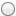 a) It minimizes the chances of both type 1 and type 2 errors. b) It minimizes the chance of type 1 errors, but increases the chance of type 2 errors. c) It minimizes the chance of type 1 errors, but increases the chance of type 3 errors. d) It decreases the chance of type 2 errors. 3.) If a researcher reported an F-ratio with df = 2, 21 for a randomized one-way ANOVA, then there were ___________ conditions in the experiment and __________ total participants.4.) When an observed difference between two means is unlikely to have occurred by chance, we say that the result has __________.5.) In a study of the effects of caffeine on driving performance, researchers predict that those in the group given more caffeine will exhibit poorer driving performance. The researchers are using a __________ test.6.) In ANOVA, the mean performance across all participants is represented by the __________7.) Systematic variance and error variance comprise the __________ variance. 8.) If in a randomized ANOVA there are 4 groups with 15 participants in each group, then the df for the F-ratio is equal to __________.9.) What is the name of the category of statistical tests that do not involve the use of any population parameters?___________________10.) Why does APA recommend that we calculate a measure of effect size in addition to calculating the test statistic?